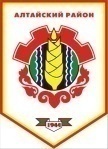 Российская ФедерацияРеспублика ХакасияСовет депутатов Аршановского сельсоветаАлтайского района Республики ХакасияРЕШЕНИЕ09.12.2011г.          		                 с. Аршаново	                                  № 98В соответствии со статьей 27 Федерального закона от 06.10.2003 N 131-ФЗ "Об общих принципах организации местного самоуправления в Российской Федерации", статьями 22, 23 Устава муниципального образования Аршановский сельсовет, Совет депутатов Аршановского сельсовета Алтайского района Республики ХакасияРЕШИЛ:     1. Утвердить Устав территориального общественного самоуправления аала Сартыков Аршановского сельсовета согласно приложению.     2. Настоящее Решение вступает в силу со дня его официального опубликования (обнародования).Глава Аршановского сельсовета                                               Н.А. ТанбаевАлтайского района Республики ХакасияУтвержденКонференцией делегатов территориальногообщественного самоуправления	аала СартыковАршановского сельсоветаЗАРЕГИСТРИРОВАНОв Едином реестре уставов территориальных общественных самоуправлений Аршановского сельсоветаРегистрационный номер: №1                                                                                                                                                      Дата регистрации:    Глава Аршановского сельсовета____________Н.А. ТанбаевУ С Т А В ТЕРРИТОРИАЛЬНОГО ОБЩЕСТВЕННОГО САМОУПРАВЛЕНИЯ ААЛА САРТЫКОВ АРШАНОВСКОГО СЕЛЬСОВЕТА1.Общие положения        1.1. Территориальное общественное самоуправление аала Сартыков Аршановского сельсовета  (далее по тексту территориальное общественное самоуправление) - самоорганизация граждан по месту их жительства на части территории Аршановского сельсовета для самостоятельного и под свою ответственность осуществления собственных инициатив по вопросам местного значения.        1.2.  Территориальное общественное самоуправление в Аршановском сельсовете осуществляется непосредственно населением посредством проведения собраний и конференций граждан, а также посредством создания органов территориального общественного самоуправления.        1.3. Полное наименование: Территориальное общественное самоуправление  аала Сартыков Аршановского сельсовета Алтайского района Республики Хакасия.       1.4. Сокращенное наименование: ТОС аала Сартыков Аршановского сельсовета Алтайского района Республики Хакасия.       1.5. Место нахождения территориального общественного самоуправления: Республика Хакасия, Алтайского района, аал Сартыков.      1.6. Территориальное общественное самоуправление аала Сартыков Аршановского сельсовета     осуществляет свою деятельность на территории аала Сартыков Аршановского сельсовета.        1.7 Территориальное общественное самоуправление аала Сартыков Аршановского сельсовета     считается учрежденным с момента регистрации его устава Администрацией Аршановского сельсовета.	2. Цели и основные направления деятельности территориального общественного самоуправления       2.1. Территориальное общественное самоуправление аала Сартыков Аршановского сельсовета :       1) представляет интересы населения, проживающего на соответствующей территории;      2) обеспечивает исполнение решений, принятых на собраниях и конференциях граждан;      3) вправе вносить в органы местного самоуправления проекты муниципальных правовых актов, подлежащие обязательному рассмотрению этими органами и должностными лицами местного самоуправления, к компетенции которых отнесено принятие указанных актов;       4) вправе сообщать о нарушении Правил благоустройства на территории Аршановского сельсовета, утвержденных Решением Собрания депутатов МО Аршановский сельсовет от 28.02.2007 г.  №  79 должностным лицам местного самоуправления, уполномоченным составлять протоколы об административном правонарушении;       5) вправе кооперировать на добровольной основе средства частных лиц, предпринимателей и организаций для финансирования целевых социальных программ;       6) вправе осуществлять иную  деятельность, не запрещенную законодательством, с целью удовлетворения социально-экономических потребностей населения соответствующей территории;        2.4.  Территориальное общественное самоуправление  аала Сартыков Аршановского сельсовета обязано:         1) соблюдать Конституцию РФ, законодательство РФ и Республики Хакасия, Устав муниципального образования Аршановский сельсовет, решения Совета депутатов Аршановского сельсовет, постановления и распоряжения главы  Аршановского сельсовет, решения собраний или конференций избравших его жителей аала Сартыков;         2) обеспечить гласность в своей деятельности;         3) отчитываться о проделанной работе перед собранием или конференцией избравших его жителей аала Сартыков не реже одного раз в год, при необходимости 2 раза в год (за каждое полугодие);         4) проводить плановые общие собрания членов территориального общественного самоуправления   аала Сартыков Аршановского сельсовета,   не реже одного раза в квартал, по результатам которых принимать решения в форме протоколов;          5) осуществлять текущее  планирование деятельности территориального общественного самоуправления аала Сартыков Аршановского сельсовета   с утверждением планов на заседаниях общего собрания членов территориального общественного самоуправления аала Сартыков Аршановского сельсовета и отчетных конференциях.         Делегаты избираются на собраниях улиц расположенных в аале Сартыков Аршановского сельсовета в порядке, определяемом самим собранием.6)  Забота о пожилых и одиноких людях, ветеранах войны, инвалидах и других социально незащищенных слоях населения.7)  Организация общественной работы по укреплению правопорядка на территории, физкультурно-оздоровительной и воспитательной работы среди населения, координация усилий в этом направлении коллективов предприятий, учреждений, организаций.8)Взаимодействие с органами внутренних дел по обеспечению правопорядка по месту жительства, привлекая к работе население.Порядок формирования, прекращения полномочий, права и обязанности, срок полномочий органов территориального общественного самоуправления,  порядок принятия решений       3.1. Высшим органом управления  территориального общественного самоуправления аала Сартыков Аршановского сельсовета является  конференция делегатов.        3.2. К исключительной компетенции конференции  делегатов территориального общественного самоуправления аала Сартыков Аршановского сельсовета   относится решение следующих вопросов:	- Принятие Устава территориального общественного самоуправления   аала Сартыков Аршановского сельсовета  - изменение Устава территориального общественного самоуправления  аала Сартыков Аршановского сельсовета;- определение приоритетных направлений деятельности территориального общественного самоуправления  аала Сартыков Аршановского сельсовета, принципов формирования и использования ее имущества;- образование исполнительных органов территориального общественного самоуправления  аала Сартыков Аршановского сельсовета и досрочное прекращение их полномочий;- участие в других организациях;- реорганизация и ликвидация территориального общественного самоуправления  аала Сартыков Аршановского сельсовета         3.3. Конференция делегатов территориального общественного самоуправления аала Сартыков Аршановского сельсовета   правомочно, если на указанном собрании  присутствует не менее ½  его членов.         3.4. Решение  конференции делегатов территориального общественного самоуправления  аала Сартыков Аршановского сельсовета принимается большинством голосов граждан, присутствующих на конференции делегатов территориального общественного самоуправления аала Сартыков Аршановского сельсовета. Решение конференции делегатов территориального общественного самоуправления  аала Сартыков Аршановского сельсовета по вопросам исключительной компетенции  принимается квалифицированным (2/3) голосов граждан, присутствующих на конференции делегатов. Решения конференции делегатов территориального общественного самоуправления аала Сартыков Аршановского сельсовета по вопросам исключительной компетенции принимаемые квалифицированным большинством голосов (2/3 голосов):             - изменение Устава территориального общественного самоуправления  аала Сартыков Аршановского сельсовета;- образование исполнительных органов территориального общественного самоуправления  аала Сартыков Аршановского сельсовета и досрочное прекращение их полномочий;- реорганизация и ликвидация территориального общественного самоуправления  аала Сартыков Аршановского сельсовета3.5. Исполнительным органом территориального общественного самоуправления аала Сартыков Аршановского сельсовета является Правление территориального общественного самоуправления   аала Сартыков  Аршановского сельсовета.        3.6. Правление территориального общественного самоуправления аала Сартыков Аршановского сельсовета состоит из 6 членов Правления территориального общественного самоуправления  аала Сартыков  Аршановского сельсовета.       3.7. Члены Правления территориального общественного самоуправления  аала Сартыков Аршановского сельсовета  избираются на конференции делегатов  поселка Целина 2/3 голосов  делегатов, присутствующих на собрании.       3.8. Правление территориального общественного самоуправления  аала Сартыков  Аршановского сельсовета избирается сроком на 5 лет, осуществляет текущее руководство деятельностью  и подотчетно конференции делегатов территориального общественного самоуправления   аала Сартыков Аршановского сельсовета.       3.9. К компетенции Правления территориального общественного самоуправления  аала Сартыков Аршановского сельсовета относится решение всех вопросов, которые не составляют исключительную компетенцию конференции делегатов   территориального общественного самоуправления аала Сартыков  Аршановского сельсовета.       3.10. Заседание Правления территориального общественного самоуправления  аала Сартыков Аршановского сельсовета правомочно, если на указанном заседании  присутствует более половины его членов.       3.11. Решение  Правления территориального общественного самоуправления аала Сартыков Аршановского сельсовета  принимается большинством голосов членов, присутствующих на заседании.        3.12. Полномочия  Правления территориального общественного самоуправления   аала Сартыков Аршановского сельсовета прекращаются с момента прекращения существования территориального общественного самоуправления аала Сартыков Аршановского сельсовета.        3.13. Конференция делегатов территориального общественного самоуправления  аала Сартыков Аршановского сельсовета избирает из своего состава председателя Правления территориального общественного самоуправления  аала Сартыков Аршановского сельсовета.          3.14. Председатель Правления территориального общественного самоуправления  аала Сартыков Аршановского сельсовета:         - возглавляет территориальное общественное самоуправление аала Сартыков Аршановского сельсовета и руководит его деятельностью;         - представляет интересы территориального общественного самоуправления  аала Сартыков Аршановского сельсовета  во взаимоотношениях с жителями аала Сартыков, органами местного самоуправления, государственными органами, общественными объединениями и иными организациями;          - подписывает решения Правления территориального общественного самоуправления  аала Сартыков Аршановского сельсовета и решения, принимаемые конференцией делегатов территориального общественного самоуправления аала Сартыков Аршановского сельсовета;           - выносит на конференцию делегатов  территориального общественного самоуправления  аала Сартыков Аршановского сельсовета вопросы о неисполнении членами  Правления территориального общественного самоуправления  аала Сартыков  Аршановского сельсовета    своих обязанностей;          - выносит на заседание конференцию делегатов территориального общественного самоуправления  аала Сартыков Аршановского сельсовета  вопросы о неисполнении членами  Правления территориального общественного самоуправления  аала Сартыков Аршановского сельсовета    своих обязанностей.         3.15. Председатель Правления территориального общественного самоуправления  аала Сартыков Аршановского сельсовета     обязан:         - организовывать работу территориального общественного самоуправления  аала Сартыков Аршановского сельсовета   в пределах  прав и обязанностей, установленных настоящим Уставом;        - строго соблюдать требования настоящего Устава, законодательства Российской Федерации о территориальном общественном самоуправлении, муниципальных правовых актов;       - вести прием граждан, проживающих на территории ТОС аала Сартыков Аршановского сельсовета;       - отвечать на заявления граждан по вопросам, входящим в компетенцию территориального общественного самоуправления  аала Сартыков Аршановского сельсовета;       - готовить материалы к заседаниям Правления территориального общественного самоуправления аала Сартыков Аршановского сельсовета;       - отчитываться перед конференцией делегатов территориального общественного самоуправления  аала Сартыков Аршановского сельсовета.        3.16. Председатель Правления территориального общественного самоуправления  аала Сартыков Аршановского сельсовета, в случае неисполнения своих обязанностей, по решению  конференции делегатов территориального общественного самоуправления аала Сартыков Аршановского сельсовета  может быть переизбран квалифицированным большинством, присутствующих на  конференции делегатов территориального общественного самоуправления  аала Сартыков  Аршановского сельсовета.       3.17. Председатель Правления территориального общественного самоуправления  аала Сартыков Аршановского сельсовета, член конференции делегатов  территориального общественного самоуправления  аала Сартыков Аршановского сельсовета, член Правления территориального общественного самоуправления аала Сартыков Аршановского сельсовета, в случае подтверждения в установленном порядке фактов неисполнения своих обязанностей, может быть конференции делегатов, проживающих на территории ТОС аала Сартыков Аршановского сельсовета отозван.         3.18. Выступать от имени территориального общественного самоуправления  аала Сартыков Аршановского сельсовета без доверенности имеет право председатель Правления территориального общественного самоуправления аала Сартыков  Аршановского сельсовета.4. Порядок прекращения существования территориального общественного самоуправления          4.1. Прекращение деятельности территориального общественного самоуправления  аала Сартыков  Аршановского сельсовета осуществляется в форме ликвидации.        4.2. Территориальное общественное самоуправление аала Сартыков Аршановского сельсовета  ликвидируется по решению конференции делегатов  территориального общественного самоуправления аала Сартыков Аршановского сельсовета, если за него проголосовало не менее 2/3 от числа присутствующих членов конференции делегатов  аала Сартыков Аршановского сельсовета;        4.3. Ликвидация  территориального общественного самоуправления аала Сартыков Аршановского сельсовета производится ликвидационной комиссией, назначаемой конференцией делегатов.                4.4. Ликвидация считается завершенной, а  территориальное  общественное  самоуправление  аала Сартыков Аршановского сельсовета прекратившим свое существование после внесения записи об этом в  единый реестр Территориальных общественных само управлений аала Сартыков Аршановского сельсовета.5. Порядок внесения изменений и дополнений в Устав          5.1. Решение о внесении изменений и дополнений в Устав территориального общественного самоуправления аала Сартыков Аршановского сельсовета   принимается высшим органом управления (2/3 числа голосов).         5.2. Изменения в Устав территориального общественного самоуправления  аала Сартыков Аршановского сельсовета вносятся по решению высшего органа – конференции делегатов территориального общественного самоуправления аала Сартыков Аршановского сельсовета.   Об утверждении территориального общественного самоуправления на территории Аршановского сельсовета